Professoras: Gracieli Goldoni Lopes, Mônica Esganzela Brandini.Auxiliares: Ana Cristina Stock & Gracieli Maziero Muraro. Horas trabalhada na Plataforma e WhatsApp – 12h.Sugestão de atividades para: 03/11//2020 até 06/11/2020TURMA DO BERÇÁRIO I - (MATUTINO/VESPERTINO)FIQUEM EM CASA... DIVIRTA-SE EM FAMÍLIA, APROVEITE SEU TEMPO JUNTOS E BRINQUEM!  CORONAVÍRUS NÃO É FÉRIAS!Sugestão de experiência da semana:♥ Para essa semana, a experiência sugerida pelas professoras será CONHECENDO E EXPLORANDO IMAGENS, SONS, IMAGINAÇÃO. Para tal experiência será usado a lanterna, pode-se explorar a coordenação visual e espacial, onde a criança terá que acompanhar; - fazer vários movimentos em diferentes direções e formas; Da mesma forma pode-se imitar bichos com as mãos ou até mesmo contar uma história apenas com a sombras de objetos. Essa experiência desenvolverá atenção e imaginação dos nossos pequenos.A lanterna pode ser a convencional ou do celular;Desde já agradecemos a participação de TODOS, e lembre-se família e escola é uma parceria que sempre dá certo.OBSERVAÇÃO: Solicitamos que compartilhem as fotos das crianças realizando as experiências destes momentos no grupo do WhatsApp da turma, ficaríamos encantadas em vê-los desenvolvendo-as. Com muito amor, carinho e saudades mandamos vários beijinhos virtuais!!!Uma ótima diversão a todos!!!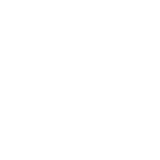 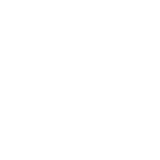 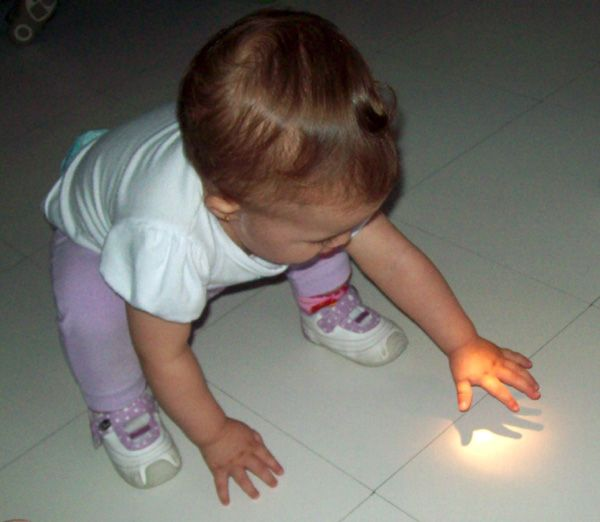 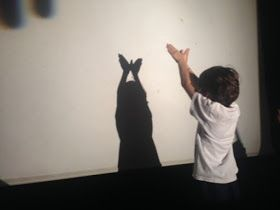 